NO.5第３章　移動に関連したこころとからだのしくみ第２節　心身の機能低下が移動に及ぼす影響（P.104～105）疾患にともなう機能低下（　　　　）や（　　　　）を生じることで運動機能が低下する高齢者の多くは（　　　　　　）や（　　　　　　　　　　）などで、（　　）や（　　）、（　　　　　　）に疼痛を訴える場合が多い＜麻痺の障害部位＞　　　　　　　　　　　　　　　　　　　　　　　　　　⇩片麻痺に起こりやすい肢位　　　　　　　　　　　　　　　　　　　　　①（　　）・（　　）・（　　）関節の（　　　　）　　　　　　　　　　　　　　　　　　　　　②（　　　　　　）と（　　　　　　　　　　）＜特徴的な歩行＞①（　　　　）…（　　　　）の変形が生じ、背中が（　　　　）なった姿勢のこと　重心は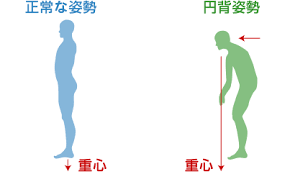 　膝は　足先の上がりは②（　　　　　　）…麻痺側の（　　　　）を（　　　　　　　　　　）ようにして前に出す③股関節の痛みや股関節周囲の筋力が低下していると、（　　　　）を傾斜させた歩容になる④パーキンソン病では、（　　　　　　　）や（　　　　　　　　）などがみられる✏＜R80＞第２節の授業で知ったことを80字以内の文章で記入すること。１年　　　組　　　番【　　　　　　　　　　　】第３節　変化の気づきと対応（P.106～109）１　話し合おう２　移動での観察のポイント２　移動での医療職との連携のポイント移動能力を確認する…具体的な（　　　　　　　）を想定する転倒した場合は緊急の対応が必要　※患部の強い痛みやろれつがまわらない、見え方の異常、動悸や胸痛の訴えなどがある場合は　　できるだけ（　　　　　　）、本人の（　　　　　　　）をとらせたうえで、すぐに医師や看護師に連絡するふだんよりも動作が不安定で、歩行や移乗動作に介助が必要になった場合は、（　　　　　　）や家族と利用者の状態を共有し、自宅での生活が安全にできるか確認する疑問解決コーナー１年４組　　　番【　　　　　　　　　　　　】四肢麻痺対麻痺片麻痺単麻痺両側の上肢・下肢の麻痺両側下肢の麻痺片半身の全体の麻痺片半身の上肢または下肢だけの麻痺＜歩行場面＞＜階段の昇降場面＞＜立ち上がり場面＞調べた文献等【　　　　　　　　　　　　　　　　　　　　　　　　　　　　　　　　　　】